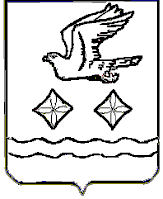 АДМИНИСТРАЦИЯГОРОДСКОГО ОКРУГА СТУПИНОМОСКОВСКОЙ ОБЛАСТИ ПОСТАНОВЛЕНИЕ ________________№_________________г. СтупиноОб установлении размера  платы, взимаемойс родителей (законных представителей)  заприсмотр и уход за детьми, осваивающимиобразовательные программы дошкольногообразования в муниципальных образовательныхорганизациях городского округа СтупиноВ соответствии с Федеральным законом Российской Федерации от 06.10.2003г. № 131-ФЗ «Об общих принципах организации местного самоуправления в Российской Федерации», Федеральным законом Российской Федерации от 29.12.2012 № 273-ФЗ «Об образовании в Российской Федерации», постановлением Правительства Московской области от 06.07.2016 №526/22 (с изменениями, внесенными постановлением Правительства Московской области от 30.12.2019 № 1055/44 от 19.12.2016 № 968/46, от 10.01.2018 №2/1, от 14.09.2018 № 636/33,) «О максимальном размере платы, взимаемой с родителей (законных представителей) за присмотр и уход за детьми, осваивающими образовательные программы дошкольного образования в государственных образовательных организациях Московской области и муниципальных образовательных организациях в Московской области», Уставом городского округа Ступино Московской области, Методикой расчета размера платы, взимаемой с родителей (законных представителей) за присмотр и уход за детьми, осваивающими образовательные программы дошкольного образования в муниципальных образовательных организациях  городского округа Ступино Московской области, утвержденной постановлением администрации городского округа Ступино Московской областиПОСТАНОВЛЯЮ:	1. Установить размер платы, взимаемой с родителей (законных представителей) за присмотр и уход за детьми, осваивающими образовательные программы дошкольного образования в муниципальных образовательных организациях  городского округа Ступино,   в следующих размерах:1.2.  для воспитанников до 3-х лет, посещающих группы, функционирующие в режиме полного дня (от 10,5 до 12 часов в день), - 137 (Сто тридцать семь) рублей в день за одного ребенка;1.3. для воспитанников старше 3-х лет, посещающих группы, функционирующие в режиме полного дня (от 10,5 до 12 часов в день), - 151 (Сто пятьдесят один) рубль в день за одного ребенка;2. Взимание платы с родителей (законных представителей) за присмотр и уход за детьми, осваивающими образовательные программы дошкольного образования в муниципальных образовательных организациях городского округа Ступино осуществляется за фактические дни посещения, согласно табелю учета посещаемости детей, за исключением периода болезни ребенка, подтверждающего справкой медицинской организации, карантина, очередного отпуска родителей (законных представителей) и летнего оздоровительного периода по заявлению одного из родителей (законных представителей).3. Признать утратившим силу постановление администрации городского округа Ступино Московской области от  15.02.2019. № 421-п «Об установлении размера  платы, взимаемой с родителей (законных представителей)  за присмотр и уход за детьми, осваивающими образовательные программы дошкольного образования в муниципальных образовательных организациях городского округа Ступино»  4. Настоящее постановление вступает в силу после его официального опубликования.         5. Опубликовать настоящее постановление в установленном порядке и разместить на официальном сайте администрации, Совета депутатов и контрольно-счетной палаты городского округа Ступино.  6.  Контроль за исполнением настоящего постановления возложить на заместителя    главы администрации городского округа Ступино  Калинину Ю.Ю.Глава городского округа Ступино Московской области                                                                                 В.Н.НазароваВизы:   Заместитель главы администрации Городского округа Ступино Московской области                                                                        «_____»_______________2020г.                                                          Ю.Ю. КалининаНачальник  финансового управления администрации городского округаСтупино Московской области	«____»_________________2020г.                                                        В.Н. КривобоковНачальник управления образованияадминистрации городского округаСтупино Московской области«____»_________________2020г.                                                        Г.А. СимоноваПредседатель комитета по правовой работе администрации городского округаСтупино Московской области    «____»_________________2020г.                                                        Н.Г. Кепова Разослать: в дело-2, финупр.- 2,  управ.образ.-1, МКУ ЦБУ-2Исп.:Казакова Е.Н.тел.642-24-65